NFYFC Club Shop Order Form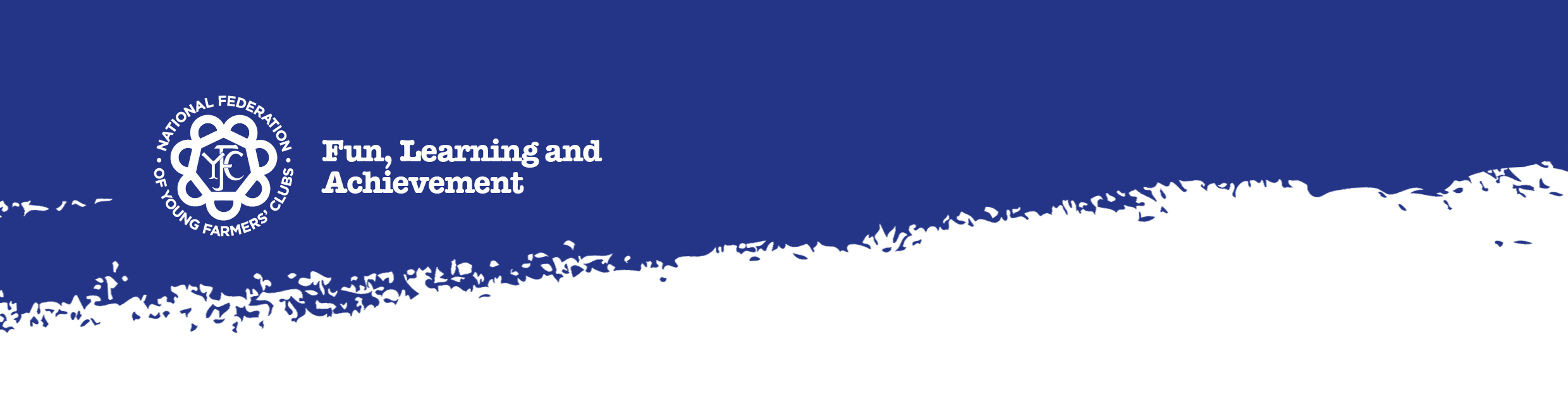 For those counties who place a club supplies order to the value of £30.00 and over, we will offer you a 20% discount from the total price of your order.(Prices include VAT – VAT No. 273 083266, Friendly Society No. 52SA)Note that if you are purchasing more than one item, postage and packaging costs will be charged for the overall package.Date of Order:Full Name:Address:PostcodeEmail address:Delivery address(if different to above)ITEM CODE PRICENO. TOTALBadgesBadgesBadgesBadgesBadgesJudges’ Badges (Green)B5 £0.60p eachStewards’ Badges (Yellow)B6 £0.60p eachYFC member lapel Badge B7 £2.00General General General General General YFC Cufflinks inc YFC Presentation Box G21£6.00New Christmas Cards Pack of 12 (no discount) S14£5 + postage New YFC Car Sticker  G4£2.00Welly Key Ring - Blue, Green, RedB-G16, G-G10, R-G18£2.50New YFC Tie G24£15.00YFC Balloon with valves Blue & Green onlyB-PR2, G-PR3£0.60p each inc valvesYFC Power Pack G28£10.00StationeryStationeryStationeryStationeryStationeryYFC Carrier Bag PR4£0.30p eachStock JudgingStock JudgingStock JudgingStock JudgingStock JudgingAHDB Stockjudging Booklets Postage onlyABXY Neck CardsSJ1£1.50 per setABC XYZ Neck CardsSJ2£1.50 per setCarcase Classification Beef/Sheep – Please specifyN/A In house 
photo-copy Linear Assessment Cards (1 Card)N/AIn house 
photo-copy  Placing Cards – 4 animal ringSJ11£6.60 per 100     Placing Cards – 6 animal ringSJ12£6.60 per 100    Ready Reckoner – 4 animal ring SJ13£1.50 per set         Ready Reckoner – 6 animal ringN/AIn house 
photo-copyTotalPostageGrand Total